Протокол заседания № 5 Судейского дисциплинарного комитетаФедерации Хоккея г. Владивостокаг. Владивосток										04 апреля 2016 г.Повестка заседания:Присутствовали члены СДК ФХВ в составе:Решения СДК по вопросам повестки заседания:Ответственный секретарь ФХВ: _________________	Киселенко Ю.А.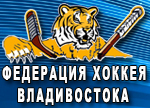 Федерация Хоккея города ВладивостокаЮр. адрес: г. Владивосток, Партизанский пр-т, 13аТелефон:  +7-914-688-8881 – Президент ФХВ                   +7-908-449-7409 – Вице-президент ФХВ                   +7-902-557-7273 – Главный судья ФХВ                   +7-924-242-7072 – Ответственный секретарь ФХВ, fh-vl@mail.ruОфициальный сайт: www.primorye-hockey.ru, e-mail: vladivostok-hockey@mail.ru1Протест команды  "Восток" - п. Чугуевка на результат матча №225  от 03.04.2016г. "Восток" (п. Чугуевка) – "Адмирал-2006" (г. Владивосток), 3-я группа  «Открытого первенства г. Владивостока среди юношеских команд» Лига ЮХЛ ФХВ 2015-2016 гг№ФИОДолжность1Кузнецов С.В.Председатель Коллеги судей ФХВ2Васильев И.С.Судья Коллеги судей ФХВ3Сорокин И.Ю.Президент ФХВ1.2.Рассмотрели: Спортивно-дисциплинарный комитет рассмотрел протест команды  «Восток» на результат матча №225  от 03.04.2016г.  3-я группа  «Открытого первенства г. Владивостока среди юношеских команд» Лига ЮХЛ ФХВ 2015-2016 гг